РЕШЕНИЕ«6» ноября 2012 г.                                                                               № 87/1159г. ТулунО внесении изменения в решение Тулунской районной ТИК от 13 сентября 2012 года № 75/889 «Об отложении дня голосования на выборах депутатов Думы Сибирякского сельского поселения третьего созыва для дополнительного выдвижения кандидатов»Согласно решению Думы Сибирякского сельского поселения № 11 от 24 июля 2012 года муниципальные выборы депутатов Думы Сибирякского сельского поселения назначены на 14 октября 2012 года.В соответствии с постановлением Избирательной комиссии Иркутской области № 114/1432 от 19 апреля 2007 года полномочия избирательной комиссии Сибирякского муниципального образования возложены на Тулунскую районную территориальную избирательную комиссию.Согласно календарному плану мероприятий по подготовке и проведению муниципальных выборов депутатов Думы Сибирякского сельского поселения третьего созыва, утвержденному решением Тулунской районной территориальной избирательной комиссией № 53/399 от 27.04.2012 года, выдвижение и регистрация кандидатов осуществлялась в период с 30 июля 2012 года по 3 сентября 2012 года.За указанный период Тулунской районной территориальной избирательной комиссией зарегистрировано 7 (семь) кандидатов в депутаты Думы Сибирякского сельского поселения третьего созыва.Согласно Устава Сибирякского сельского поселения выборы депутатов Думы Сибирякского сельского поселения проводятся по семимандатному избирательному округу.В соответствии с частью 12 статьи 62 Закона Иркутской области «О муниципальных выборах в Иркутской области» № 116-оз от 11 ноября 2011 года, если по окончании срока, установленного настоящим Законом для принятия избирательными комиссиями решений о регистрации кандидатов, при проведении выборов депутатов указанного органа в многомандатном избирательном округе число зарегистрированных кандидатов окажется меньше числа распределяемых депутатских мандатов или равным ему, голосование в соответствующем избирательном округе по решению избирательной комиссии муниципального образования откладывается для дополнительного выдвижения кандидатов, муниципальных списков кандидатов и осуществления последующих избирательных действий.В этом случае голосование проводится в ближайший установленный Федеральным законом день, на который могут назначаться выборы.Согласно пункту 3 статьи 10 Федерального закона «Об основных гарантиях избирательных прав и права на участие в референдуме граждан  Российской Федерации» от 12 июня 2002 года № 67-ФЗ (в редакции Федерального закона от 02.05.2012 года № 41-ФЗ) днями голосования на выборах в органы государственной власти субъектов Российской Федерации, органы местного самоуправления являются второе воскресенье марта или в случаях, предусмотренных настоящим Федеральным законом, второе воскресенье  октября года, в котором истекают сроки полномочий указанных органов или депутатов указанных органов.На основании вышеизложенного, в соответствии со статьями 10, 38 Федерального закона «Об основных гарантиях избирательных прав и права на участие в референдуме граждан  Российской Федерации» от 12 июня 2002 года № 67-ФЗ,  статьями 10, 62 Закона Иркутской области «О муниципальных выборах в Иркутской области» от 11 ноября 2011 года № 116-ОЗ и, руководствуясь ст. 4 Федерального закона от 02.10.2012 г. № 157-ФЗ  «О внесении изменений в Федеральный закон «О политических партиях» и Федеральный закон «Об основных гарантиях избирательных прав и права на участие в референдуме граждан Российской Федерации, Тулунская районная территориальная избирательная комиссия РЕШИЛА:Внести изменение в пункт 1 решения Тулунской районной ТИК от 13 сентября 2012 года № 75/889 «Об отложении дня голосования на выборах депутатов Думы Сибирякского сельского поселения третьего созыва для дополнительного выдвижения кандидатов», изложив его в следующей редакции: «Отложить день голосования на выборах депутатов Думы Сибирякского сельского поселения третьего созыва на 10 марта 2013 года  для дополнительного выдвижения кандидатов и осуществления последующих избирательных действий.Настоящее решение подлежит официальному опубликованию в газете «Земля Тулунская».Председатель                                                         Л.В. Беляевская   Секретарь                                                               Т.А. Шагаева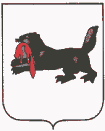 ИРКУТСКАЯ  ОБЛАСТЬТУЛУНСКАЯ РАЙОННАЯТЕРРИТОРИАЛЬНАЯ ИЗБИРАТЕЛЬНАЯ КОМИССИЯ                                     665268, Г. Тулун, ул. Ленина, 75, тел. /факс 2-24-04